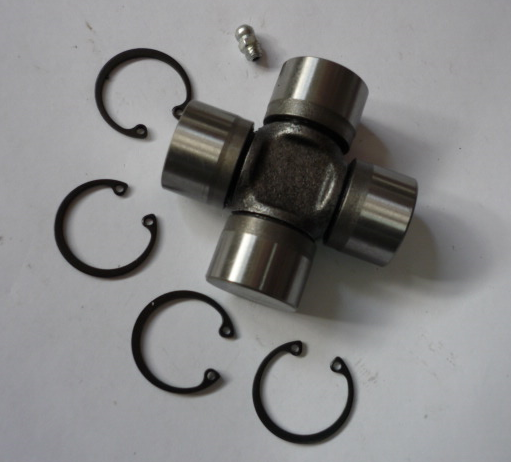 Код из 1САртикулНаименование/ Бренд/ПоставщикГабаритыД*Ш*В,ммМасса,грМатериалМесто установки/Назначение    01553                        нетКрестовина в сборе LST95=01L=71d=28,5100металлЧетырехсторонние станки/для кардана LST90275    01553                        нетL=71d=28,5100металлЧетырехсторонние станки/для кардана LST90275    01553                        нетChang Iron  L=71d=28,5100металлЧетырехсторонние станки/для кардана LST90275